Пресс-релизИскусственно выращенные и выпущенные в озеро Сон-Коль два с половиной миллиона рыбного малека гибнет из-за безжалостного браконьерства. Другими словами, специалистами рыбного хозяйства были выпущены в озеро Сон-Куль искусственно выращенные рыбные запасы. Выпущенные рыбки вырастают в течении 3 лет и готовятся выметывать икру. Однако, из-за браконьерства количество рыб уменьшается не достигая до определенного периода. В связи с этим инспекторы Межрегионального управления Госэкотехинспекции по Кочкорскому и Жумгалскому районам, специалисты рыбного хозяйства Сон-Куля и сотрудники правохранительных органов, провели  совместный рейд против незаконного рыболовства. В ходе проверки было изъята пять лодок и четыре тысячи метров рыболовных сетей. Во время рейда со стороны браконьеров были нападения на инспекторов Госэкотехинспекции с требованием вернуть рыбные снаряжения. На сегодня инспекторы Госэкотехинспекции со всеми соответствующими  актами и протоколами передали   лодки и рыболовные сети в правохранительные органы. В настоящее время инспекторы Госэкотехинспекции проводят разъяснительные работы  на всей территории страны. Также важно отметить, что в сохранении животного мира и рыбного запаса, а также в борьбе с браконьерством  должны вестись совместные работы всех соответствующих органов.                  Пресс-секретарь                                                  А. Мамбеталиева                                       Тел:56-48-15Кыргыз Республикасынын ӨкмӨтҮнӨ караштуу экологиялык жана техникалык коопсуздук боюнча мамлекеттик инспекциясы бАСМА-СӨЗ КЫЗМАТЫ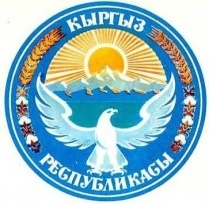 государственная инспекция по экологическойи технической безопасностипри правительствеКыргызской РеспубликиПРЕСС-СЛУЖБА720055, г.Бишкек, ул. Ахунбаева, 119тел.: (312) 56-48-15; факс: (312) 54-29-32http:// www.geti.gov.kg, e-mail:mambetalieva83@mail.ru  720055, г.Бишкек, ул. Ахунбаева, 119тел.: (312) 56-48-15; факс: (312) 54-29-32http:// www.geti.gov.kg, e-mail:mambetalieva83@mail.ru  